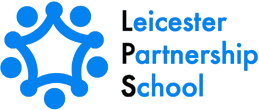 CCTV PolicyVersion 10IntroductionLeicester Partnership School (LPS) fully recognises the contribution it can make to protect children, their parents/carers and visitors to its’ school. In order to comply with the law on the use of CCTV equipment, images recorded on the system may also be used for the purpose of crime prevention and detection and will be provided to law enforcement agencies and/or social services if requested.  For the reasons described above, the LPS operates CCTV equipment across the whole of it’s school site.The aim of the policy is to explain the reasons and circumstances in which CCTV will be used to fulfil these functions. CCTV Centre InformationCCTV cameras currently operate throughout the site both externally and internally. The system is also linked to the City Council’s main control centre and will operate on an automated basis at night. Here is the complete current list of the site’s camera locations:What our CCTV system can be used forOur CCTV systems will be used only for the following purposes: To help protect pupils, staff & visitors, using our centres, to ensure that they are safe and are not in danger of harm.To help protect our centres from criminal damage or acts caused by those using them or intruders.To help in the prevention or investigation of crime. What our CCTV system cannot be used forOur CCTV systems will not be used for the following purposes: Covert surveillance.Tracking of individuals without their knowledge.Observation of employees for the purpose of performance management / assessment e.g. observing a lesson.Data ProtectionOur CCTV systems are registered with the Office of the Information Commissioner which oversees all data protection matters within the United Kingdom.  Our system complies with the 2018 Data Protection Act.  Data Protection Registration documentation is stored at our site and provides details of the categories for usage under our registration. This registration is renewed annually. Information about data protection issues can be found on the Information Commissioner’s website which can be found at the following address www.ico.gov.uk.How we will operate and manage our CCTV systems:CCTV cameras have been located in and around our centres in order to help the Service to manage a safe environment for its pupils, staff and visitors. The quality of the images complies with legislation and are of sufficient quality to enable the Police to use them in order to investigate a crime.All CCTV cameras installed across the site, will only be sited in such a way that it only monitors those spaces that are intended to be covered by the equipment.The employees and pupils will be made aware of the purpose(s) for which the CCTV scheme has been established and appropriate signage will be displayed in the Centre reception areas and around the site as deemed appropriate.  This signage informs all staff, pupils and visitors that CCTV is in operation at our site. These signs are located on the front of the buildings and are visible on approach. Images taken by our CCTV system are stored on secure hard drives, located in secure room onsite. These images are retrievable for a period of up to 30 days if not stored separately onto encrypted removeable media.  Images can only be accessed on behalf of the Service’s Data Control Manager who is the Head Teacher of the Leicester Partnership School. The Data Control Manager strictly controls who has access to these images. The following individuals have authorisation to access these images, in the absence of or with the permission of the Data Control Manager:Head of Alternative & Pastoral Services [HAPS] Senior Manager – Behaviour and Achievement (with the authorisation of the Data Control Manager or HAPS if old footage)Premises Officers (with the authorisation of the Data Control Manager or HAPS) ICT Network Manager (with the authorisation of the Data Control Manager or HAPS)Any images from the CCTV system will be made available to law enforcement agencies involved in the prevention and detection of crime and not to any other third parties.All CCTV equipment is regularly checked to ensure that it is operating properly i.e. the recording media used is of a high quality and that the time and date stamps are correctly set at all times.The Data Control Manager will use the procedures outlined in this policy to manage the Service’s CCTV systems and respond to data requests. If unsure, the Data Control Manager knows to seek advice from the Information Commissioner as soon as such a situation arises.The following CCTV Small User Checklists will be used to maintain the system:APPENDIX 1CCTV – LEICESTER PARTNERSHIP SCHOOL RECORDING OF VIEWING BY AUTHORISED SERVICE STAFFDate and Time Image Viewed:Date: __________________________   Time: _________________________Name of Persons Viewing the Image:Name: 					         Designation:_________________________                        __________________________________________________		         __________________________________________________		         __________________________________________________                        _________________________Reason for the Viewing:________________________________________________________________________________________________________________________________________________________________________________________________________________________________________________________________________________________Outcome, if any, of the Viewing:________________________________________________________________________________________________________________________________________________________________________________________________________________________________________________________________Signed: …………………………… PRINT NAME …………………….. Date: ………. Authorised by: ………………………..   Signed: ……………………Schedule for Development, Monitoring and ReviewSchedule for Development, Monitoring and ReviewApproved by governors on:18th March 2021Implementation monitored by:Clive FrancisReview arrangements:AnnuallyAll policies will be reviewed if there are any significant  developments or changes to legislationReviewed:The next review of this policy:March 2023March 2024CCTV Unit NameCamera ChannelCamera Name on systemPTZ / StaticLocation/viewingUnit 1 - Outside & KS31Rear PTZPTZ¾ view of rear of old mobile classroom2RHS PTZPTZWooden outside play equipment3LHS PTZPTZCar park entrance/bin area4FRONT PTZPTZMain car park area5Sharon Rm StaticClassroom6Leroy RoomStaticClassroom7Sports Hall 1StaticAbove entrance stairs8Sports Hall 2StaticAbove door exit right9Maria RmStaticClassroom10Simon RmStaticClassroom11Bhv RmStaticReflection Room12Corridor SeatsStaticCommunal Area / Corridor13ADT RmStaticClassroom14Food RmStaticClassroom15ICT ClassrmStaticClassroom16Corridor Nr SVRStaticServer Room door / CorridorCCTV Unit NameCamera ChannelCamera Name on systemPTZ / StaticLocation/viewingUnit 2 – KS3 & Old Mobile1Bhv RmStaticReflection Room2Medical OfficeStaticOffice3Bhv RmStaticReflection Room4Bhv RmStaticReflection Room5Bhv Rm – Opp ICTStaticReflection Room6Simons RoomStaticClassroom7Science LabStaticClassroom8Mobile – MathsStaticClassroom9Mobile - EnglishStaticClassroom10Staff RoomStaticRoom11Cloak lunch RmStaticRoom12Science OfficeStaticOffice13SPARE14Corridor Cnr ADTStaticCeiling15Lesley OfficeStaticOffice16Rewards RmStaticPlatinum RoomUnit 3 - Outside & KS3 21Out-Bins areaStaticGrass area / bins area next to wellbeing garden2Out-KS3 PitchStatic¾ view of sports court3Out-KS4 Exit RgtStaticPaved area between 3 buildings4Out-Student EntrStaticPaved area - student entrance5Out-Old MobileStaticOld mobile classroom entrance6Server Room DoorStaticDoor and Corridor7Cloak Room DoorStaticDoor and fire exit8Out-Wellbeing GrStaticWellbeing Garden9Out-CarPark BinsStaticIn front of bins area10Out-PickUpPointStaticMain car park & pick up point11Reception DoorsStaticView from inside12Out-Disabled SpcStaticDisabled space in car park13Out-CarParkRightStaticMain car park entrance14Out-PlayEquipmntStaticWooden play area15Corridor FireExtStaticOutside reflection rooms16Nr 5DP toiletStaticOutside toilet doorUnit 4 – KS411st - Bhv RmStaticReflection Room2G-Left CorridorStaticCorridor & doors3G-ExternalStaticTowards student entrance4G-Right StairsStaticStairwell5G-Right CorridorStaticCorridor & doors6G-Right ClassrmStaticClassroom7G-Left ClassroomStaticClassroom8G-Bhv RmStaticReflection Room9G-Left StairsStaticStairwell101st-LeftCorridorStaticCorridor & doors111st-Left Exam rmStaticClassroom121st-Right Head OStaticCorridor & doors131st-Right StairsStaticStairwell141st-Left StairsStaticStairwell151st-Right 1to1StaticCorridor & doors16No cameraStatic-LPS  KS3 EDUCATION CENTRE CCTV Small User ChecklistLPS  KS3 EDUCATION CENTRE CCTV Small User ChecklistLPS  KS3 EDUCATION CENTRE CCTV Small User ChecklistLPS  KS3 EDUCATION CENTRE CCTV Small User ChecklistLPS  KS3 EDUCATION CENTRE CCTV Small User ChecklistThe CCTV equipment and images recorded by this system are controlled by Shaun Whittingham (Data Control Manager) who is responsible for how the system is used and for notifying the Information Commissioner about the CCTV system and its purpose (This is a legal requirement of the Data Protection act 2018)The CCTV equipment and images recorded by this system are controlled by Shaun Whittingham (Data Control Manager) who is responsible for how the system is used and for notifying the Information Commissioner about the CCTV system and its purpose (This is a legal requirement of the Data Protection act 2018)The CCTV equipment and images recorded by this system are controlled by Shaun Whittingham (Data Control Manager) who is responsible for how the system is used and for notifying the Information Commissioner about the CCTV system and its purpose (This is a legal requirement of the Data Protection act 2018)The CCTV equipment and images recorded by this system are controlled by Shaun Whittingham (Data Control Manager) who is responsible for how the system is used and for notifying the Information Commissioner about the CCTV system and its purpose (This is a legal requirement of the Data Protection act 2018)The CCTV equipment and images recorded by this system are controlled by Shaun Whittingham (Data Control Manager) who is responsible for how the system is used and for notifying the Information Commissioner about the CCTV system and its purpose (This is a legal requirement of the Data Protection act 2018)CCTV Statement:The above Controller has considered the need for using a CCTV system and has decided it is required for the prevention and detection of crime and for protecting the safety of staff, pupils and visitors to the centre. The CCTV system will not be used for other purposes.CCTV Statement:The above Controller has considered the need for using a CCTV system and has decided it is required for the prevention and detection of crime and for protecting the safety of staff, pupils and visitors to the centre. The CCTV system will not be used for other purposes.CCTV Statement:The above Controller has considered the need for using a CCTV system and has decided it is required for the prevention and detection of crime and for protecting the safety of staff, pupils and visitors to the centre. The CCTV system will not be used for other purposes.CCTV Statement:The above Controller has considered the need for using a CCTV system and has decided it is required for the prevention and detection of crime and for protecting the safety of staff, pupils and visitors to the centre. The CCTV system will not be used for other purposes.CCTV Statement:The above Controller has considered the need for using a CCTV system and has decided it is required for the prevention and detection of crime and for protecting the safety of staff, pupils and visitors to the centre. The CCTV system will not be used for other purposes.The above  Data Control Manager has authorised the following additional individuals to access images recorded on this system:Rebecca Edwards (Head of Alternative & Pastoral Services)Hilroy Thomas (Behaviour and Achievement - When authorised by HAPS if old footage)Trevor Brown (Premises Officer – When authorised by HAPS)Tanu Mistry  (Premises Officer – When authorised by HAPS)Clive Francis (ICT Network Manager – When authorised by HAPS)Authorised staff must complete the form available in Appendix 1 when viewing recorded images.The above  Data Control Manager has authorised the following additional individuals to access images recorded on this system:Rebecca Edwards (Head of Alternative & Pastoral Services)Hilroy Thomas (Behaviour and Achievement - When authorised by HAPS if old footage)Trevor Brown (Premises Officer – When authorised by HAPS)Tanu Mistry  (Premises Officer – When authorised by HAPS)Clive Francis (ICT Network Manager – When authorised by HAPS)Authorised staff must complete the form available in Appendix 1 when viewing recorded images.The above  Data Control Manager has authorised the following additional individuals to access images recorded on this system:Rebecca Edwards (Head of Alternative & Pastoral Services)Hilroy Thomas (Behaviour and Achievement - When authorised by HAPS if old footage)Trevor Brown (Premises Officer – When authorised by HAPS)Tanu Mistry  (Premises Officer – When authorised by HAPS)Clive Francis (ICT Network Manager – When authorised by HAPS)Authorised staff must complete the form available in Appendix 1 when viewing recorded images.The above  Data Control Manager has authorised the following additional individuals to access images recorded on this system:Rebecca Edwards (Head of Alternative & Pastoral Services)Hilroy Thomas (Behaviour and Achievement - When authorised by HAPS if old footage)Trevor Brown (Premises Officer – When authorised by HAPS)Tanu Mistry  (Premises Officer – When authorised by HAPS)Clive Francis (ICT Network Manager – When authorised by HAPS)Authorised staff must complete the form available in Appendix 1 when viewing recorded images.The above  Data Control Manager has authorised the following additional individuals to access images recorded on this system:Rebecca Edwards (Head of Alternative & Pastoral Services)Hilroy Thomas (Behaviour and Achievement - When authorised by HAPS if old footage)Trevor Brown (Premises Officer – When authorised by HAPS)Tanu Mistry  (Premises Officer – When authorised by HAPS)Clive Francis (ICT Network Manager – When authorised by HAPS)Authorised staff must complete the form available in Appendix 1 when viewing recorded images.RequirementCheck FrequencyChecked (Date)ByDate of next reviewData Controller has notified the Information Commissioner that a CCTV system is being used on this site. This will be renewed annuallyAnnualS. WhittinghamCameras have been sited so that images are clear and suitable for the Police to use to investigate a crime.AnnualS. WhittinghamCameras have been positioned to avoid capturing the images of persons not visiting the Centre.AnnualS. WhittinghamThere are signs showing that a CCTV system is in operation and the Controllers contact details are displayed where it is not obvious who is responsible for operating the system.6 monthlyTrevor BrownThe recorded images from the CCTV system are securely stored and only a limited number of authorised persons have access to them.AnnualS. WhittinghamThe recorded images will be retained long enough for an incident to come to light  (eg for a theft to be noticed)N/A